PERSONAL SPECIFICATION 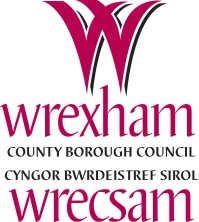 Job TitleTeacher for the Resourced Provision for Hearing ImpairmentSalaryMain Pay ScaleStatusTemporary.  Full Time.  Maternity CoverRequirementRequirementEssentialEssentialDesirableMeasured bySkills and QualificationsSkills and QualificationsSkills and QualificationsSkills and QualificationsSkills and QualificationsSkills and QualificationsBSL Level 1YYC/FWillingness to learn and use Signed Exact EnglishYYF/IQualified Teacher of the DeafYYC/FBSL Level 2/3YYC/FQualitiesQualitiesQualitiesQualitiesQualitiesQualitiesFlexible and adaptableYYF/IPatient, sensitive and positiveYYF/IAbility to communicate with the whole school team F/IPlan motivational lessons for pupils with hearing impairmentsYYF/ITeach a wide range of abilities and needs within a group and link with other mainstream classesYYF/IExperienceExperienceExperienceExperienceExperienceExperienceTeaching experience within a Key Stage 2 setting (student placement/employed)YYF/IManaging and directing teaching assistantsYYF/IGood knowledge of the Key Stage 2 curriculum Year 3 to 6YYF/IFamiliarity with Foundation Phase principles/ philosophy and physical/ practical  learningYYF/IEvidence of further professional developmentYYF/IExperience of working in a Key State 2 Resourced ProvisionYYF/IEffective use of assessment data to plan suitable challenges and to track progressYYF/IFamiliarity with delivering personalised learning in line with children’s ALN/SEN StatementsYYF/IPersonal CircumstancesPersonal CircumstancesPersonal CircumstancesPersonal CircumstancesPersonal CircumstancesPersonal CircumstancesFull driving licence with business insuranceYCFJob Application FormCCertificate of QualificationIInterview